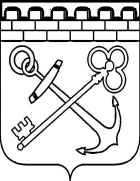 КОМИТЕТ ПО ЖИЛИЩНО-КОММУНАЛЬНОМУ ХОЗЯЙСТВУЛЕНИНГРАДСКОЙ ОБЛАСТИПРИКАЗот №___О внесении изменения в приказ комитета по жилищно-коммунальному хозяйству Ленинградской области от 2 февраля 2018 года № 4 «О комиссии
по установлению необходимости (отсутствия необходимости) проведения капитального ремонта общего имущества в многоквартирных домах, расположенных на территории Ленинградской области»П р и к а з ы в а ю:Внести в состав комиссии по установлению необходимости (отсутствия необходимости) проведения капитального ремонта общего имущества
в многоквартирных домах, расположенных на территории Ленинградской области (далее – комиссия), утвержденный приказом комитета по жилищно-коммунальному хозяйству Ленинградской области от 2 февраля 2018 года № 4, следующие изменения:вывести из состава комиссии Праздничного Александра Александровича;ввести в состав комиссии Авляханову Оксану Викторовну – начальника отдела информационно-аналитического обеспечения комитета государственного жилищного надзора и контроля Ленинградской области.Контроль за исполнением настоящего приказа оставляю за собой.Председатель комитета                                                                                    А.М.Тимков